Publicado en España el 01/04/2024 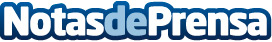 Social Energy® garantiza por contrato 3 años de factura de luz a 0€En abril, la Triple Revolución Solar llega a España de la mano de Social Energy®. Es una empresa de capital español 100% que lidera el autoconsumo residencial con más de 8.000 clientes en toda EspañaDatos de contacto:socialenergy.esSocial Energy®955 44 11 11Nota de prensa publicada en: https://www.notasdeprensa.es/social-energy-garantiza-por-contrato-3-anos-de Categorias: Nacional Finanzas Sostenibilidad Sector Energético http://www.notasdeprensa.es